       UFFICIALI DI GARA ACISPORT      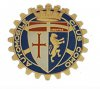 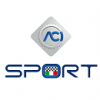 ACI COMO ORGANIZZA UN CORSO PER UFFICIALI DI GARA ACI SPORT22-23-24-25 Settembre 2020 Il corso è gratuito ed è rivolto a formare Ufficiali di Gara che sono figure indispensabili nell’effettuazione delle gare automobilistiche: hanno fondamentali compiti di controllo e sorveglianza circa la regolarità delle gare e garantiscono gli standard di sicurezza richiesti.I corsi si svolgono in orario serale indicativamente 20.00 – 22.30 presso l’Aci di Como in V.le Masia 79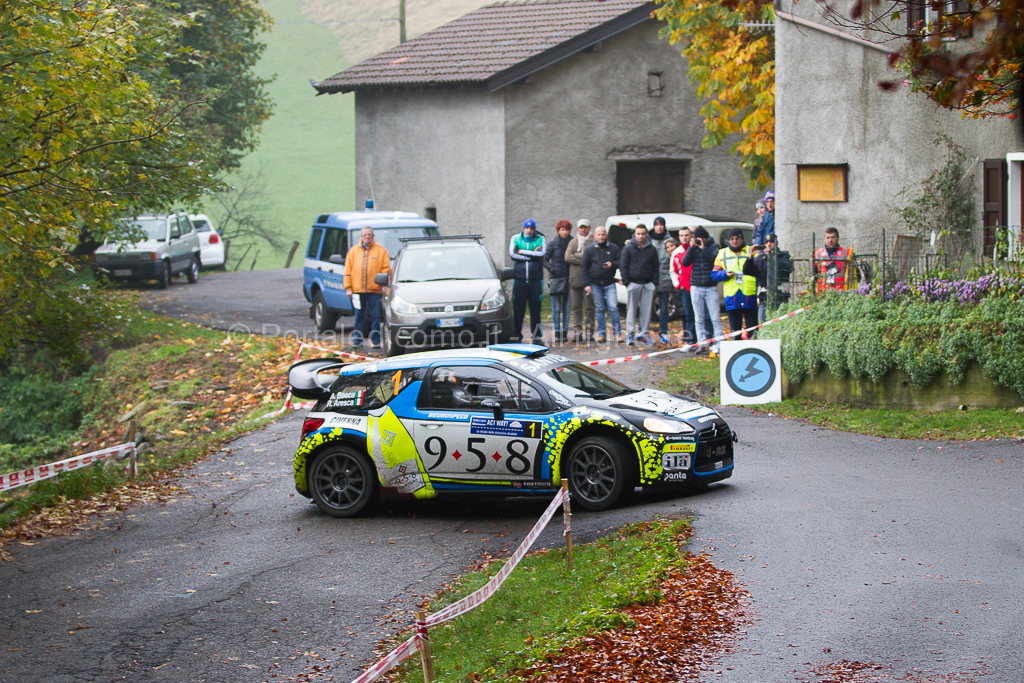 PER ADESIONI COMPILARE IL MODULO ALLEGATO ENTRO IL 18 SETTEMBRE 2020E SPEDIRLO A: aciservizi@acicomo.it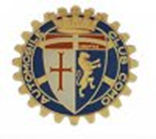 SCHEDA ISCRIZIONECORSO PREPARAZIONE UFFICIALI DI GARA _l_ Sottoscritt__  ________________________________________________________________Nat__  a _______________________________________________  (PROV. ____)  il ___________Residente a ________________________________________________ (PROV___) CAP ________In via ______________________________________________________  n. __________________Tel cell _____________________   tel. Abitazione _________________ tel. Ufficio ____________e-mail ______________________________________ Codice fiscale _________________________CHIEDEDi essere ammesso al corso e all’esame per Ufficiali di Gara provinciali per la seguente qualifica di COMMISSARIO DI PERCORSO VERIFICATO TECNICO E SPORTIVOAUTOCERTIFICA In conformità a quanto previsto dal vigente annuario ACI appendice 1 RSN “licenze e assicurazioni” di essere in possesso dei seguenti requisiti: Cittadinanza italiana (*) cittadinanza di uno dei paesi della comunità europea con residenza in italia  (*) altra cittadinanza con residenza stabile in italia da almeno due anni (*) allegare certificato di residenza PATENTE DI GUIDA CAT _____ N°__________________ RILASCIATA IL ______________________DA ____________________________ SCADENZA IL _____________________________________Luogo___________ data ______________________	FIRMA __________________________AUTORIZZA inoltre l’ACI COMO al trattamento ed alla divulgazione nel rispetto delle disposizioni vigenti in materia di riservatezza dei dati personali ad enti pubblici e/o soggetti privati interessati alle stesse informazioni per l’esercizio delle attività sportive automobilistiche.Luogo___________ data ______________________	FIRMA __________________________